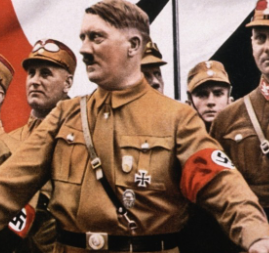 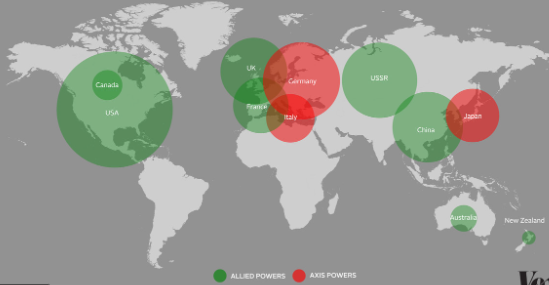 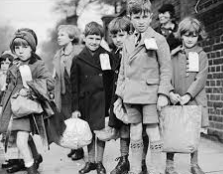 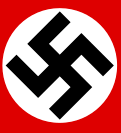 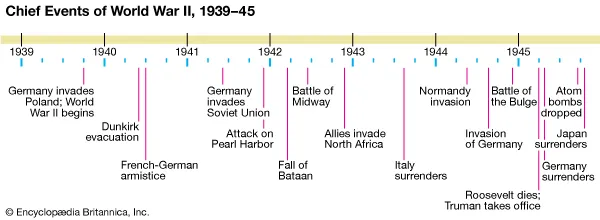 Year Group:4Subject:HistoryTerm:AutumnTopic:World War II Links to Previous LearningWhat you should know:Label a timeline with events of the Anglo Saxon era.Label a timeline with events of World War IIName and show on a map the names of the Anglo-Saxon kingdoms.Use a map to show the identity of the Allies and Axis powersName the reasons why Anglo Saxons came to England.Show where some of the major battles took place.Use evidence to ask questions and find answers to questions about the past.Explain how and why we went to war.Key VocabularyKey Vocabularyjustifyto show or prove to be rightdecadethe period lasting ten yearsconflictwar or battle (as a result of a serious disagreement)significantsomething that is important